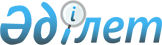 Об утверждении норм образования и накопления коммунальных отходов по городу ДержавинскРешение Жаркаинского районного маслихата Акмолинской области от 16 ноября 2022 года № 7С-38/2. Зарегистрировано в Министерстве юстиции Республики Казахстан 16 ноября 2022 года № 30551       В соответствии с подпунктом 2) пункта 3 статьи 365 Экологического кодекса Республики Казахстан Жаркаинский районный маслихат РЕШИЛ:       1. Утвердить нормы образования и накопления коммунальных отходов по городу Державинск, согласно приложению к настоящему решению.      2. Настоящее решение вводится в действие по истечении десяти календарных дней после дня его первого официального опубликования. Нормы образования коммунальных отходов по городу Державинск Жаркаинского района© 2012. РГП на ПХВ «Институт законодательства и правовой информации Республики Казахстан» Министерства юстиции Республики Казахстан      Секретарь Жаркаинскогорайонного маслихатаА.АльжановПриложение к решению
от 16 ноября 2022 года
№ 7C-38/2№Виды объектов накопления коммунальных отходовРасчетная единицаГодовая норма накопления коммунальных отходов, м31.Домовладения благоустроенные1 житель1,12.Домовладения неблагоустроенные1 житель1,33.Общежития, интернаты, детские дома, дома престарелых и другие подобные объекты1 место14.Гостиницы, санатории, дома отдыха1 место0,75.Детские сады, ясли и дошкольные образовательные центры1 место0,46.Учреждения, организации, офисы, конторы, банки, отделения связи1 сотрудник0,357.Поликлиники, медицинские центры1 посещение0,028.Больницы, прочие лечебно-профилактические учреждения1 койко-место19.Школы и другие учебные заведения1 учащийся0,1210.Рестораны, кафе, прочие увеселительные заведения и учреждения общественного питания1 посадочное место0,511.Театры, кинотеатры, концертные залы, ночные клубы, казино, залы игровых автоматов, интернет-кафе, компьютерные клубы1 посадочное место0,212.Музеи, выставки1 м2 общей площади0,0313.Стадионы, спортивные площадки1 место по проекту114.Спортивные, танцевальные и игровые залы1 м2 общей площади0,415.Продовольственные и промышленно-товарные магазины, смешанные магазины1 м2 торговой площади0,9616.Торговля с машин1м2 торгового места0,517.Рынки, торговые павильоны, киоски, лотки1 м2 торговой площади0,6518.Оптовые базы, склады промышленных, продовольственных товаров1 м2 общей площади0,0219.Домы быта: обслуживание населения1 м2 общей площади0,520.Вокзалы, автовокзалы, аэропорты1 м2 общей площади0,521.Пляжи, уличные сметы с дорог1 м2 общей площади0,4522.Аптеки1 м2 торговой площади0,423.Автостоянки, автомойки, автозаправочные станции1 машино-место1,424.Автомастерские1 работник0,8525.Парикмахерские, косметические салоны1 рабочее место2,226.Прачечные, химчистки, ремонт бытовой техники, швейные ателье1 м2 общей площади0,427.Мастерские ювелирные, по ремонту обуви, часов1 м2 общей площади0,4628.Мелкий ремонт и услуги (изготовление ключей и т.д.)1 рабочее место0,529.Бани, сауны1 м2 общей площади0,7